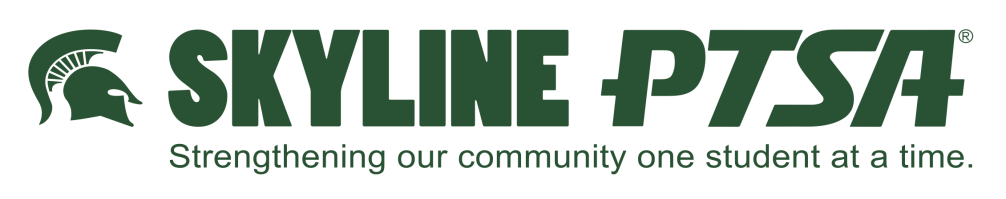 PTSA EXECUTIVE BOARD NOMINATION FORM 2023-2024Please return this form by May 5, 2023. Deliver to the PTSA mailbox in the school office, or email to: nominatingcommittee@skylineptsa.org Your Name: __________________________________ Email: ____________________________ ELECTED POSITIONS (2023-2024 school year): President (s) – (Xinwei Xue is returning)Secretary – (Swati Jain is returning)Treasurer – (Meng Yang is returning)Vice-President(s) – Volunteers (Erinn Chapman is returning)Vice-President(s) – Membership Vice- President(s) – Communication (Jeanna Schmidt is returning)PRESIDENT SELECTED POSITIONS (2023-2024 school year):Advocacy, andISF Ambassador Self – Nomination:  I would like to be considered for the following open PTSA Elected Position(s):Nomination:  I would like to recommend this person(s)to be considered for the Skyline PTSAName:	_________________________________________	Position:  _________________________________Name:								Position:Qualifications for this Office:PTS/PTSA Service and Experience:Community Service or Other Related Experience:Thank you for your nomination!